   С  26.02.2024 по 1.03.2024г  прошла   единая  неделя  профилактики  употребления психотропных веществ «Независимое детство»   В рамках профилактической неделе классные руководители  1-11 классов провели классные часы: 1-4 классы на тему «Полезные привычки – моипомощники»,  5-9 классы   на тему «Здоровым быть модно!», для 10-11 классов на тему «Отбрось вселишнее – выбирай жизнь!».В течении недели социальный педагог провел тренинги для обучающихся 4-6 классов  на тему «Умей сказать НЕТ»  и для обучающихся 7-11 классов в рамках занятий Все что тебя касается прошла тренинги на тему «Сопротивление давлению».Обучающиеся 7 класса провели акцию «Здоровье это»Обучающиеся 8-9 классов для младших классов организовали веселые переменки.Психологом школы было проведено анкетирование на выявление детей склонных к девиантному поведениюВ рамках уроков физической культуры учителя прошли игры – соревнования на тему «Мы, спортивны и активны!»Психологи школы провели занятия для обучающихся: для 1-4 классов уроки общения- тренинги «Умеем общаться»,для 5-11 классов уроки общения. Упражнения на самопрезентацию и осознание своих личностных  особенностей.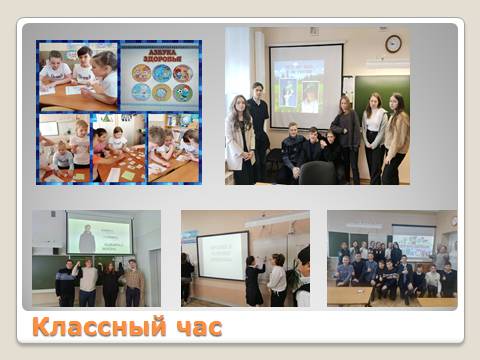 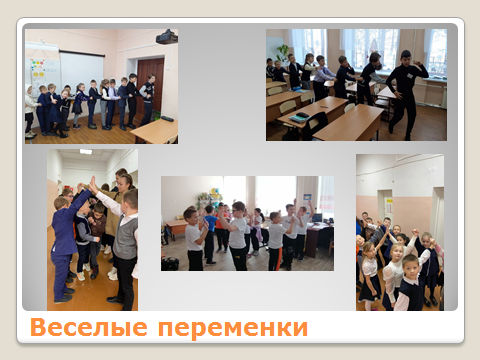 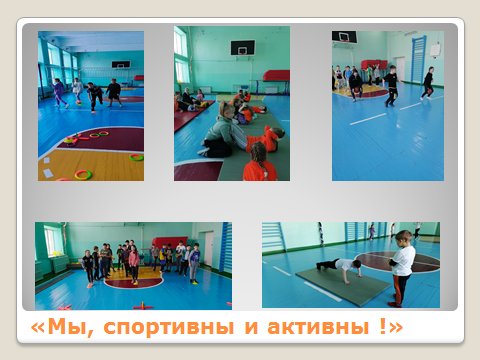 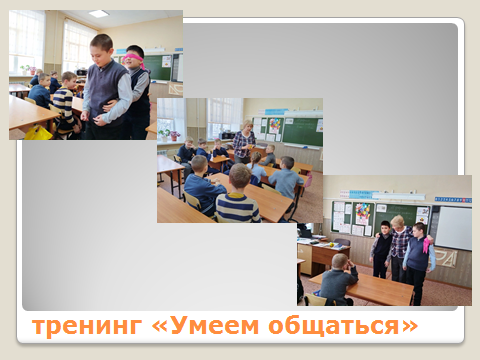 